Anmeldeformular  Rassebezogene Europaschau in Dänemark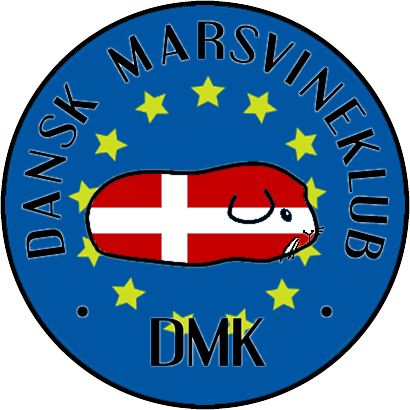 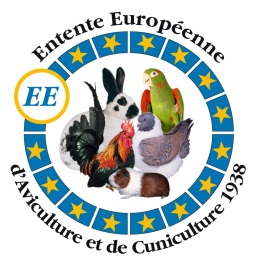 18. – 20. November 2016.Anmeldungen:  Einzel ODER                            	Kollektionen: 4 Tiere einer Rasse und einer Farbe; beide Geschlechter müssen vertreten seinE-Klasse: Rassen und/oder Farben, die noch im Europastandard vertreten sind (bitte angeben auf Anmeldeformular mit 'E')Beispiel:Aussteller InformationAussteller InformationVornameNameAdresseLandTelefon NummerEmail AdresseName des VerbandesGebührenGebührenGebührenGebührenTiere  à  €7           X7€Total €Administrations Gebühr (obligatorisch) à €12 pro Aussteller       1  X12€Total €12 Verkaufstiere à €3,50           X3,5€Total €Transit Gebühr, 1€/Cavia in transit (bei Ankunft bezahlen)           X1€Total €Züchterabend Samstag à  €29 / Abendessen           X29€Total €Züchter Inserate im Katalog à €20  ¼ Seite auf A5           X20€Total €TotalTotal €Cavia Anmeldungen für die EE SchauCavia Anmeldungen für die EE SchauCavia Anmeldungen für die EE SchauCavia Anmeldungen für die EE SchauCavia Anmeldungen für die EE SchauCavia Anmeldungen für die EE SchauCavia Anmeldungen für die EE SchauNamenC für Kollek-tionGeschlecht M/FGeburtstag ddmmyyRasse /KategorieFarbe / ZeichnungVerkaufspreis (€)Cavia Anmeldungen für die EE SchauCavia Anmeldungen für die EE SchauCavia Anmeldungen für die EE SchauCavia Anmeldungen für die EE SchauCavia Anmeldungen für die EE SchauCavia Anmeldungen für die EE SchauCavia Anmeldungen für die EE SchauNamenK for  Kollek-tionGeschlecht M/FGeburtstag ddmmyyRasseFarbe und Zeichnung markingVerkaufspreis (€)Disney’s MickeyM010116NonselfChocolate dutchOlsen’s BimseM250316AlpacaTricolor20Disney’s MinnieF130815teddyWhite REDisney’s GoofeyM070916Self ECoffeeDisney’s Robin HoodCM050516SelfWhite DEDisney’s MarionCF050516SelfWhite DEDisney’s Peter PanCM070816SelfWhite DEDisney’s PocahontasCF080816SelfWhite DEAnmeldeformular fur Liebhaber Schau SonntagAnmeldeformular fur Liebhaber Schau SonntagAnmeldeformular fur Liebhaber Schau SonntagAnmeldeformular fur Liebhaber Schau SonntagAnmeldeformular fur Liebhaber Schau SonntagAnmeldeformular fur Liebhaber Schau SonntagAnmeldeformular fur Liebhaber Schau SonntagAnmeldeformular fur Liebhaber Schau SonntagAnmeldeformular fur Liebhaber Schau SonntagAussteller NameAussteller NameMeerschweinchen NameMeerschweinchen NameMeerschweinchen GeschlechtMeerschweinchen GeschlechtMeerschweinchen GeburtstagMeerschweinchen Geburtstagdd-mm-yydd-mm-yydd-mm-yydd-mm-yydd-mm-yydd-mm-yydd-mm-yydd-mm-yyMeerschweinchen HerkunftMeerschweinchen HerkunftAABBA = selber gezüchtet / B = von einem anderen Züchter gekauftA = selber gezüchtet / B = von einem anderen Züchter gekauftA = selber gezüchtet / B = von einem anderen Züchter gekauftA = selber gezüchtet / B = von einem anderen Züchter gekauftA = selber gezüchtet / B = von einem anderen Züchter gekauftA = selber gezüchtet / B = von einem anderen Züchter gekauftA = selber gezüchtet / B = von einem anderen Züchter gekauftA = selber gezüchtet / B = von einem anderen Züchter gekauftA = selber gezüchtet / B = von einem anderen Züchter gekauftLiebhaber Klasse(nur 1 x, bitte)Liebhaber Klasse(nur 1 x, bitte)Liebhaber Klasse(nur 1 x, bitte)Liebhaber Klasse(nur 1 x, bitte)Liebhaber Klasse(nur 1 x, bitte)Liebhaber Klasse(nur 1 x, bitte)Liebhaber Klasse(nur 1 x, bitte)Liebhaber Klasse(nur 1 x, bitte)Liebhaber Klasse(nur 1 x, bitte)Veteranen - Meerschweinchen (4-6 Jahre alt)Meerschweinchen (von 3 Monate bis 4 Jahre)Meerschweinchen (von 3 Monate bis 4 Jahre)Kinder Meerschweinchen von einem Kind (muss unter 15 Jahre alt  und der Eigentümer / Aussteller des Tieres) seinKinder Meerschweinchen von einem Kind (muss unter 15 Jahre alt  und der Eigentümer / Aussteller des Tieres) seinKinder Meerschweinchen von einem Kind (muss unter 15 Jahre alt  und der Eigentümer / Aussteller des Tieres) sein